Insjriefblaad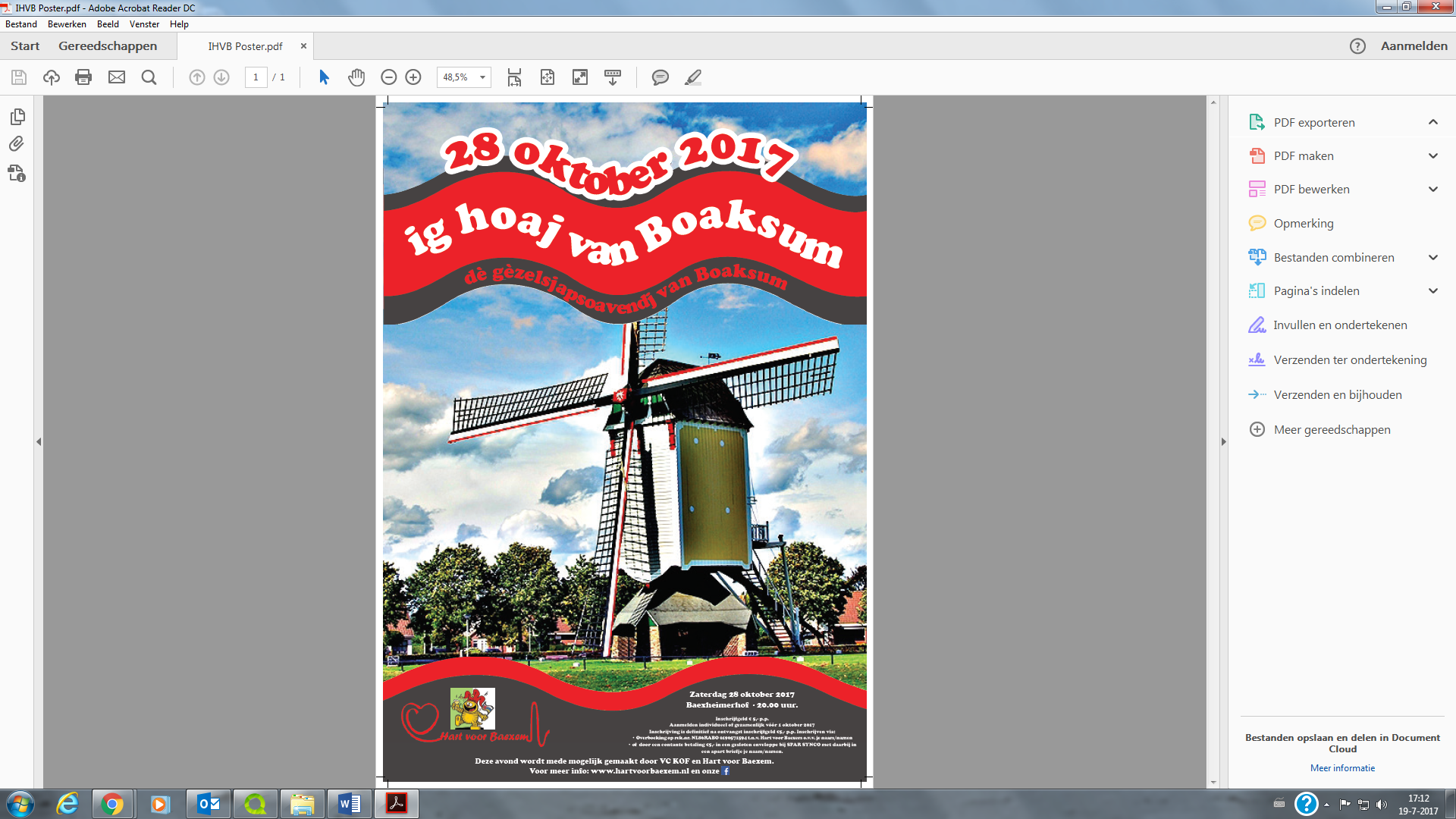 Gear wille we ug same oetnuedige voar Dè Gèzelsjapsoavendj van Boaksum op 28 oktoeber 2017 inne Zaal. Ut insjriefgeldj is €5,- per persoean en gea kintj ug allein of saame opgeave (ingevuldj insjriefblaad saame met ut geldj inne envelop).Naam / namen van deilnemers:																																																																																						Adres (kontaktpersoean):									Telefoonnummer (kontaktpersoean):							De insjrieving is pas goot geregeldj as ut geldj van € 5,- per persoean same met ut ingevuldje insjriefblaad is ingeleverdj inne gesloate envelop biej Synco.Deze oavendj weartj mede meugelik gemaaktj door VC KOF en Hart voar Boaksum.Gear zeen we ug insjrieving voar deze topoavendj versjiene. Voar mier informasie, kiek ins op oze site: www.hartvoorbaexem.nl of oze feesbook.